1.pielikums pie 2016.gada 25.februāra domes sēdes Nr.2, 6.§GULBENES NOVADA PAŠVALDĪBAS AĢENTŪRAS „GULBENES TŪRISMA UN KULTŪRVĒSTURISKĀ MANTOJUMA CENTRS” VIDĒJĀ TERMIŅA DARBĪBAS STRATĒĢIJA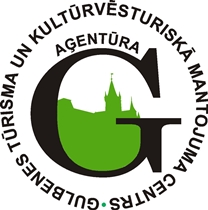 2016GulbeneTekstā lietotie saīsinājumiPA – Gulbenes novada pašvaldības aģentūra „Gulbenes tūrisma un kultūrvēsturiskā mantojuma centrs”LIAA – Latvijas Investīciju un attīstības aģentūraVTA – Vidzemes tūrisma asociācijaERAF – Eiropas Reģionālās attīstības fondsNVO – Nevalstiskās organizācijasVKKF-  Valsts kultūrkapitāla fondsVKPAI- Valsts kultūras pieminekļu aizsardzības inspekcija1. Pašvaldības piešķirtā finansējuma nepieciešamības pamatojums turpmākajam plānošanas periodamPašvaldības finansējums turpmākajam plānošanas periodam ir nepieciešams, lai nodrošinātu Aģentūras funkcijas un kompetencē esošo pakalpojumu sniegšanu, saskaņā ar likumu “Par pašvaldībām”, “Tūrisma likumu” un citiem Latvijas Republikas normatīvajiem aktiem.Balstoties uz likumu “Par pašvaldībām” un Aģentūras nolikumu, Aģentūrai ir šādas funkcijas:Veidot tūrisma attīstības un kultūrvēsturiskā mantojuma saglabāšanas politiku Gulbenes novadā;Koordinēt Gulbenes novada pašvaldībai piederošu (valdījumā vai lietojumā esošu) tūrisma un kultūrvēsturisko objektu uzturēšanu, apsaimniekošanu un pieejamību;Koordinēt vienota Gulbenes novada tūrisma produkta izveidošanu, kurš balstās uz vēstures pieminekli “Šaursliežu dzelzceļa līnija Gulbene – Alūksne” (sliežu ceļi, inženierbūves, aprīkojums, ēkas, ritošais sastāvs) kā arī popularizēt to Latvijā un ārvalstīs;Nodrošināt informācijas sniegšanu un tās publisku pieejamību par tūrisma iespējām un objektiem novada administratīvajā teritorijā;Plānot un īstenot tūrisma programmas un projektus, nodrošinot tiem nepieciešamo finansējumu;Īstenot sadarbību tūrisma un kultūrvēsturiskā mantojuma saglabāšanas jomā ar citām institūcijām Latvijā un ārvalstīs.Lai realizētu Aģentūras funkcijas, ir izstrādāts stratēģijas rīcības plāns.Tūrisma likums nosaka šādu pašvaldības kompetenci tūrisma jomā:Teritorijas attīstības plānošanas dokumentos noteikt tūrisma attīstības perspektīvas;Saskaņā ar teritorijas attīstības plānošanas dokumentiem nodrošina pasākumus tūrisma nozarē, kā arī vispusīgas un precīzas informācijas sniegšanu Latvijā un ārvalstīs par tūrisma iespējām un sniegtajiem tūrisma pakalpojumiem savā teritorijā;Saskaņā ar teritorijas attīstības plānošanas dokumentiem nodrošina tūrisma objektu saglabāšanu un iespējas tos izmantot tūrisma vajadzībām;Piedalās tūrisma informācijas centru izveidošanā un finansēšanā;Veicina kultūrizglītojošo darbu tūrisma jomā un veselīga dzīvesveida popularizēšanu.2. Gulbenes novada pašvaldības aģentūras “Gulbenes tūrisma un kultūrvēsturiskā mantojuma centrs” mērķi, darbības virzieni un vidēja termiņa prioritāteGulbenes novada PA „Gulbenes tūrisma un kultūrvēsturiskā mantojuma centrs” darbības un attīstības galvenais stratēģijas mērķis ir:*Attīstīt tūrismu pašvaldības administratīvajā teritorijā, īstenojot novada tūrisma politiku, izstrādājot tūrisma nozares attīstības projektus, organizējot to realizēšanu, koordinējot tūrisma un kultūrvēsturisko objektu uzturēšanu, apsaimniekošanu un attīstību, un nodrošinot tūrisma informācijas sniegšanu novada iedzīvotājiem un viesiem. Viens no galvenajiem uzdevumiem ir:* Veicināt vienota galamērķa konkurētspēju tūrismā reģionālā un nacionālā līmenī, veidojot kvalitatīvu, pievilcīgu un atpazīstamu tūrisma galamērķa zīmolu. Iepriekšējās stratēģijas prioritāte bija sadarbības veicināšana tūrisma piedāvājuma veidošanai, attīstīšanai un popularizēšanai. Turpmāk kā prioritāte tiek izvirzīta kopīgā tūrisma galamērķa atpazīstamības veicināšana un konkurētspējas paaugstināšana vietējā, reģionālā, nacionālā, Baltijas mērogā, veidojot kopīgus tūrisma produktus un 2-3 dienu pasākumus.Tūrisma galamērķu noteicošie kritēriji un pieaugošā vietu konkurence izvirza plašāku sadarbības nepieciešamību starp dažādu nozaru uzņēmējiem, piemēram, starp naktsmītņu un ēdināšanas pakalpojumu sniedzējiem, viesu mājām, aktīvās atpūtas u.c. tūrisma pakalpojumu sniedzējiem. Prasmīgi iesaistot pašvaldības pieredzi un atbalstu, novada tūrisma uzņēmēju, amatnieku entuziasmu, neatlaidīgo darbu, un kāpinot tūrisma un saistīto jomu uzņēmēju iniciatīvas, iespējams veidot konkurētspējīgu galamērķi ar ilgtspējīgas izaugsmes iespējām. Lai spētu koordinēt tik plašu darbības jomu, nepieciešams PA „Gulbenes tūrisma un kultūrvēsturiskā mantojuma centrs” stratēģiskais darbības un attīstības plāns. Stratēģija ir primāri vērsta uz kopīgu ārējo tirgu prioritāšu saskaņošanu un resursu konsolidēšanu. Vienlaicīgi vietējo vienas dienas apmeklējumu un rekreācijas pakalpojumu ziņā PA pastāv savas individuālās pozīcijas, kas var tikt vērstas uz kopējā pašpatēriņa veicināšanu (piemēram, apkārtējo novadu iedzīvotāju iepirkšanās un pasākumu apmeklēšana Gulbenes pilsētā, vienlaicīgi pilsētnieku dalība lauku tūrisma aktivitātēs un novados notiekošajos pasākumos). Stratēģijā nav vērsts pastiprināts akcents uz resursu izvērtējumu, uzskatot cilvēkkapitālu un ar to saistīto radošumu par nozīmīgāko. Gulbenes novada tūrisma resursu unikalitāti starptautiskā un nacionālā mērogā nevar nenovērtēt (piemēram, regulāri kursējošais šaursliežu vilciens Bānītis, Baltijas čempionāta ūdens motocikliem norise, rallija “Sarma” norise u.c.). Par tūrisma attīstības politikas mērķi ir noteikta ilgtspējīga Latvijas tūrisma attīstība, veicinot tūrisma pakalpojumu konkurētspējas palielināšanos ārvalstu tirgos.  Latvijas tūrisma attīstības pamatnostādnēs no 2014.‒2020.gadam tiek noteikti šādi galvenie rīcības virzieni:1) veicināt konkurētspējīgu tūrisma produktu attīstību, atbalstot jaunu, inovatīvu tūrisma produktu izstrādi ar augstāku pievienoto vērtību, t. sk. attīstot infrastruktūru, veicinot reģionālo tūrisma puduru veidošanos un Latvijas tūrisma produkta iekļaušanu kopējā Baltijas jūras reģiona valstu tūrisma piedāvājumā;2) veicināt tūrisma produktu kvalitātes uzlabošanos, t. sk. nodrošinot labāku nozares tiesisko regulējumu un atbalstu gan tūrisma komersantiem, gan produktu patērētājiem;3) nodrošināt Latvijas tūrisma piedāvājuma atpazīstamību mērķa tirgos, īpaši izmantojot mūsdienīgus saziņas līdzekļus.Pamatojoties uz Latvijas tūrisma attīstības pamatnostādnēm 2014.-20120.gadam:Aģentūra savā darbībā, Gulbenes novadā, nosaka šādus galvenos darbības mērķus no 2016.gada līdz 2018.gadam: Attīstīt tūrisma produktu piedāvājumu dažādiem gadalaikiem;Attīstīt tūrisma produktu piedāvājumu dažādām tūristu mērķgrupām;Veicināt dažādu pakalpojumu attīstību tūristu vajadzību apmierināšanai;Attīstīt unikālos, īpašos, tikai Gulbenes novadam raksturīgos piedāvājumus;Veicināt tūristus piesaistošo kultūrvēsturisko objektu un kultūrvēsturiskās vides-ainavas sakopšanu un atjaunošanu;Uzlabot esošo un plānoto tūrisma produktu pieejamību;Veidot pievilcīgu un vienotu Gulbenes novada tēlu, izmantojot dažādus informācijas nesējus tūrisma un kultūrvēsturiskā mantojuma reklamēšanai;Veicināt dažādu institūciju sadarbības attīstību tūrisma jomā;Paaugstināt pagastu, pilsētas, tūrisma uzņēmēju un sabiedrisko organizāciju administratīvo kapacitāti;Paaugstināt ar tūrisma nozari saistīto darbinieku kvalifikācijas līmeni un valodu prasmi;Attīstīt un paplašināt PA pakalpojumu klāstu.PA plānotie darbības virzieni un vidējā termiņa prioritātes tiek iedalītas 3 galvenajos darbības virzienos, vietējā, valstiskā un starptautiskā mērogā:Vietējā mērogā:Apzināt Gulbenes novada kultūrvēsturisko mantojumu, veidojot kultūrvēsturiskā mantojuma saglabāšanas un tūrisma attīstības politiku novadā, datu bāzi (sadarbībā ar tūrisma uzņēmējiem, pagastu pārvaldēm).Koordinēt kultūrtūrisma maršrutu veidošanu, veikt to popularizēšanu (reklamēšanu) (sadarbībā ar Gulbenes novada muzejiem, ekspozīciju vadītājiem, pagastu pārvaldēm, tūrisma objektu apsaimniekotājiem).Izveidot Gidu tīklu, ar mērķi sagatavot zinošus vietējos cilvēkus tūristu ekskursiju vadīšanai.Sadarbībā ar skolām, iestādēm, tūrisma mītnēm organizēt un koordinēt apmācības, seminārus, nometnes (Gulbenes novadā), piedāvāt un reklamēt šādas iespējas valsts iestādēm, uzņēmumiem, izglītības iestādēm Latvijā.Izveidot vienotu tūrisma piedāvājuma produktu sadarbībā ar Bānīti, to popularizēt Latvijā, ārvalstīs.Izveidot nolikumu Gulbenes novada balvai (īpašai pateicībai) tūrisma nozarē strādājošajiem – tā atbalstot šo cilvēku iniciatīvu, un veicināt sabiedrības izpratni par tūrisma jomas pozitīvo ietekmi uz Gulbenes novada sociālekonomisko izaugsmi.Plānot un organizēt, piesaistot daļēju līdzfinansējumu (caur projektiem un sponsoriem) 2-3 dienu gan vietējiem, gan starptautiskiem kultūras, mākslas u.c. pasākumus, iesaistot vietējos novada uzņēmējus (naktsmītnes, ēdināšanas pakalpojumi, vietējo suvenīru, mākslas darbu, mājražojumu tirgošana, vietējie gidi, ekskursiju programmas, vietējie autopārvadātāji).Izvietot Gulbenes novada informatīvos materiālus, izveidojot efektīvu reklāmu: naktsmītņu vietās, lielveikalos, ēdināšanas vietās, novada bibliotēkās, muzejos, veikalos u.c.Aktīvi sadarboties ar vietējā, valsts līmeņa masu medijiem.Pilnveidot sadarbību ar Pasažieru vilcienu un Bānīti, izveidojot speciālus reisus tūristiem līdz Kalnienas stacijai.Veidot Gulbenes novadam raksturīgu suvenīru piedāvājumu.Izveidot norādes uz tūrisma objektiem, arī mājražotāju vietām, radot esošo un plānoto tūrisma produktu labāku pieejamību.Informēt sabiedrību par to, kāda ir ikviena iedzīvotāja loma pilsētas tūrisma tēla veidošanā (cik viesmīlīgi un laipni pret viesiem ir iedzīvotāji, kā ikviens var dot savu ieguldījumu tūrisma nozares un tādejādi arī novada ekonomikas veicināšanā). Veicināt aktīvā tūrisma attīstību, veidojot jaunus tūrisma produktus ar augstu pievienoto vērtību, (aktīvā tūrisma objektu izveidošana ne sezonai un iekštelpās), veicināt ūdens tūrisma attīstību, ekotūrisma produktu attīstību, papildus pakalpojumu (ēdināšana, nakšņošana, WC) ap ekotūrisma objektiem attīstību.Valsts mērogā:Piedāvāt iespēju un reklamēt Gulbenes novadu valsts iestādēm, uzņēmumiem Latvijā, lai Gulbenes novadā organizētu sporta pasākumus, nometnes, piedāvājot izmantot novada sporta bāzes, ēdināšanas iespējas, nakšņošanas iespējas.Turpināt sadarbību ar valsts lielākajām tūrisma firmām, piedāvājot apceļot Gulbenes novada skaistākās vietas.Turpināt sadarbību ar LIAA Tūrisma departamentu, Vidzemes tūrisma asociāciju u.c.Veidot sadarbību ar Latvijas tūrisma aģentūrām.Organizēt apmācības, seminārus, kursus-piesaistot apmācību apmeklētājus no apkārtējiem novadiem (Alūksne, Balvi, Cesvaine u.c.).Izvietot informāciju par tūrisma piedāvājumu Gulbenes novadā visos Latvijas tūrisma informācijas centros (sadarbība ar Latvijas TIC).Koordinēt un organizēt vairākus lielos (2-3 dienu pasākumus, piemēram, festivāli, simpoziji u.c.) novadā, tā veicot būtisku darbu Gulbenes novada tautsaimniecības attīstībā, novada ekonomiskā stāvokļa uzlabošanā.Iesaistīties Lauku ceļotāja kultūrvēsturiskā mantojuma projektos kā sadarbības partneriem.Veidot papildus „bonusu” sistēmu Gulbenes novada atsevišķu, svarīgāko objektu apmeklētājiem (sadarbībā ar uzņēmējiem, sponsoru piesaiste).Turpināt aktīvu sadarbību ar masu medijiem, žurnālistiem, veidojot Gulbenes novada nacionālu un starptautisku atpazīstamību.Starptautiskā mērogā:Organizēt starptautiskās sadarbības tūrisma un kultūrvēsturiskā mantojuma projektus, regulāru sadarbību tūrisma jomā ar Gulbenes novada sadraudzības pilsētām. (sadarbības partneru skaits/kopprojekti/publicitāte).Aktīvi līdzdarboties Starptautiskajā apvienībās, sadarbības tīklos tūrisma un kultūrvēsturiskā mantojuma attīstībā Gulbenes novadā.Izstrādāt un izveidot tūrisma piedāvājuma programmas dažādām mērķauditorijām, īpaši piedāvājumus ārvalstu tūristiem, tā piesaistot Gulbenes novadam arvien vairāk potenciālo apmeklētāju.Sagatavot starptautiskus projektus, tā piesaistot papildus finansējumu dažādām tūrisma jomas aktivitātēm, tūrisma infrastruktūras atjaunošanai un sakārtošanai.Veidot Gulbenes novada starptautisku atpazīstamību (sadarbībā ar ārvalstu TIC), piedāvājot novada informatīvos materiālus attiecīgo valstu valodās.Veikt regulāru informācijas izvietošanu starptautiskajos interneta uzziņu resursos.Veicināt Gulbenes novada tūrisma uzņēmēju piedalīšanos starptautiskajos gadatirgos, konkursos u.c. aktivitātēs.3. Gulbenes novada PA “Gulbenes tūrisma un kultūrvēsturiskā mantojuma centrs” darbības SVID analīze4. Gulbenes novada pašvaldības aģentūras „Gulbenes tūrisma un kultūrvēsturiskā mantojuma centrs” attīstības plāna rīcības pasākumiLai īstenotu Gulbenes novada PA „Gulbenes tūrisma un kultūrvēsturiskā mantojuma centrs” plānotos darbības virzienus un vidējā termiņa prioritātes tika izstrādāti PA attīstības plāna rīcības pasākumi (pamatojoties uz Likuma “Par Pašvaldībām” 15.punktu un Tūrisma likuma 8.punktu):*PA rīcības pasākumus īstenos katra gada piešķirtā budžeta līdzekļu ietvaros.5. Gulbenes novada pašvaldības aģentūras „Gulbenes tūrisma un kultūrvēsturiskā mantojuma centrs” sniedzamie pakalpojumi, to attīstība, ieviešana un pieejamības nodrošināšana	Gulbenes novada pašvaldības aģentūra „Gulbenes tūrisma un kultūrvēsturiskā mantojuma centrs” sniedz šādus maksas pakalpojumus:Ekskursiju vadītāju - gidu apmācībaSuvenīru tirdzniecībaBiroja pakalpojumiEkskursiju maršrutu plānošana, sastādīšanaEkskursiju vadītāju - gidu pakalpojumiTūrisma maršrutu izstrādāšanaEkskursiju organizēšanaEkskursijas ar elektrovilcieniņu organizēšanaEkskursijas ar kuģīti pa Stāmerienas ezeru organizēšana	2016.-2018. gadā PA veiks sniegto pakalpojumu kvalitātes nodrošināšanu atbilstoši iegūtajam Q Latvia sertifikāta kvalitātes prasībām. PA sniegtie pakalpojumi būs pieejami ikvienam interesentam. Lai nodrošinātu šo pakalpojumu pieejamību aktīvās tūrisma sezonas laikā, no 1.maija līdz 1.oktobrim, tiek pagarināts PA darba laiks sestdienās. Tūrisma informācijas centra “Stāmeriena” sniegtie tūrisma pakalpojumi pieejami 7 dienas nedēļā.PA ikgadējo budžetu veido Gulbenes novada pašvaldības dotācija un PA saņemtie finanšu līdzekļi par sniegtajiem maksas pakalpojumiem, kā arī ziedojumi, projektos iegūtie līdzekļi.TŪRISMA INFORMĀCIJAS CENTRI UN PUNKTI6. Apkalpoto personu statistika PA „Gulbenes tūrisma un kultūrvēsturiskā mantojuma centrs”Tūrisma informācijas centrā klātienē apkalpoto personu skaits 2013.-2015. gadā.1.attēls (PA dati)	2013.gadā PA “Gulbenes tūrisma un kultūrvēsturiskā mantojuma centrs” klātienē kopumā tika apkalpoti 5571 apmeklētāji, 2014.gadā 6510 apmeklētāji (pieaugums par 16%), bet 2015.gadā 7385 apmeklētāji (pieaugums par 13%). 	2013.gadā no ārvalstīm Aģentūrā pēc informācijas visvairāk bija griezušies tūristi no Igaunijas, Krievijas, Vācijas un Lielbritānijas. Līdzīga situācija bijusi arī 2014.gadā, kad visvairāk ārvalstu apmeklētāju bija ieradušies no Igaunijas, Krievijas, Vācijas un Somijas. Savukārt, 2015.gadā visvairāk apmeklētāju bija no Igaunijas, pieaudzis bija to tūristu skaits, kas ieradušies no Vācijas un Lietuvas, nedaudz samazinājies tūristu skaits no Krievijas. 	2013. un 2014. gadā vislielākā interese tika izrādīta par informatīvajiem materiāliem – pilsētas un novada kartēm, apskates objektiem un naktsmītnēm. 2014. gadā liela interese tika izrādīta par ekskursiju ar elektrovilcieniņu, par ko interesējās ne tikai tie pilsētas viesi, kas atceļojuši no citām Latvijas pilsētām vai ārvalstīm, bet arī Gulbenes pilsētas un novada iedzīvotāji. Līdzīgi kā iepriekšējos gados, arī 2015.gadā apmeklētāji interesējās par informatīvajiem materiāliem, ekskursiju ar elektrovilcieniņu, naktsmītnēm un apskates objektiem, taču šajā gadā ievērojami bija pieaugusi interese tieši par apskates saimniecībām, aktīvās atpūtas iespējām un vietām, kur iespējams pavadīt laiku kopā ar ģimeni. Gulbenes novada PA “Gulbenes tūrisma un kultūrvēsturiskā mantojuma centrs” apkalpoto personu skaits (zvani un e-pasti) kopā no 2013. – 2015. gadam. (salīdzinājums pa gadiem)2. attēls ( PA dati)Salīdzinot iegūtos rezultātus par zvaniem un e-pastiem no 2013.-2015.gadam, apkalpoto personu skaits atbildot uz zvaniem un e-pastiem, pieaug par katru gadu. Salīdzinot 2013.gadu ar 2014.gadu, 2014.gadā ir apkalpots par 26,4% interesentu vairāk.Salīdzinot 2014. gada datus ar 2015. gada datiem, apkalpoto personu skaits atbildot uz zvaniem un e-pastiem pieaudzis par 17%. Kā redzams 2. attēlā, tad sākot no 2013. gada, kopīgais apkalpoto personu skaits ir pieaudzis par 42, 2 %. Gulbenes novada PA “Gulbenes tūrisma un kultūrvēsturiskā mantojuma centrs” izveidotā tūrisma produkta ”Ekskursija ar elektrovilcieniņu “Atklāj un iepazīsti Gulbeni” apkalpoto personu skaits 2014. un 2015. gadā.3.attēls (PA dati)Kā redzams 3. attēlā, 2014. gadā apkalpoto personu skaits ekskursijā ar elektrovilcieniņu ir 3461. Salīdzinājumā ar 2015. gadu braucēju skaits ir samazinājies par 37%, jo ekskursiju izmantoja 2178 personas. Šis procentuālais samazinājums skaidrojams ar kaimiņu novada, (Alūksnes novada) straujo tūrisma infrastruktūras attīstību un jaunu tūrisma produktu izveidošanu 2015.gadā (skatu tornis, gājēju tilts pār Alūksnes ezeru, ekskursija ar plostu pa Alūksnes ezeru). Pēc veiktās aptaujas par SIA “Gulbene-Alūksne bānītis” apkalpoto tūristu vēlmēm un interesēm, tad 2015.gadā tūristi izvēlējās par galamērķi Alūksni, lai iepazītu jaunos tūrisma objektus.Gulbenes novada PA “Gulbenes tūrisma un kultūrvēsturiskā mantojuma centrs” apkalpoto personu skaits (gidu vadītās) ekskursijās pa Gulbeni. 4. attēls (PA dati)Kā redzams 4. attēlā 2013. gadā gidēto ekskursiju skaits bija 30, un ekskursijas tika novadītas 1290 personām. 2014. gadā tika novadītas 23 ekskursijas, kopā - 910 personām, kas ir par 29, 4% mazāk kā 2013. gadā. Savukārt 2015. gadā tika novadītas 13 ekskursijas, kopā - 405 personām, kas ir par 55% mazāk kā 2014. gadā. Kopumā gidēto ekskursiju skaits pa gadiem procentuāli samazinās. Samazinājums no 2013. uz 2014. gadu ir izskaidrojams ar jaunā tūrisma produkta ieviešanu – ekskursija ar elektrovilcieniņu. Samazinājums, kas vērojams no 2014. uz 2015. gadu ir izskaidrojams ar kaimiņu novadā (Alūksnes novadā) atklātajiem jaunajiem tūrisma objektiem – skatu torni un gājēju tiltu. Pēc veiktās aptaujas par SIA “Gulbene-Alūksne bānītis” apkalpoto tūristu vēlmēm un interesēm, tad 2015.gadā tūristi izvēlējās par galamērķi Alūksni, lai iepazītu jaunos tūrisma objektus.TIC “Stāmeriena” (01.05.2015.-31.12.2015.) darbībaGulbenes novada pašvaldības aģentūras “Gulbenes tūrisma un kultūrvēsturiskā mantojuma centrs” struktūrvienība TIC “Stāmeriena” darbojas 8 mēnešus. Darbības laikā tūrisma informācija klātienē sniegta 2387 tūristiem, novadītas 42 ekskursijas 743 interesentiem, sniegta tūrisma informācija, atbildot uz 47 e-pastiem un nodrošināts Stāmerienas Sv.Ņevas Aleksandra pareizticīgo baznīcas apmeklējums 496 interesentiem.Gulbenes novada tūrisms sociālajos tīklos, mājaslapā	2012. gadā Gulbenes novada tūrisma piedāvājums un aktualitātes tika sāktas popularizēt tādos sociālajos tīklos kā draugiem.lv, twitter.com un facebook.com. 
2013. – 2015. gadā turpinājās darbs pie sociālo tīklu pilnveidošanas un regulāras informācijas atjaunošanas un ievietošanas iepriekš minētajos sociālajos tīklos. Tajos tiek ievietota informācija ne tikai par dažādiem jaunumiem tūrisma jomā un pasākumiem, bet regulāri tiek popularizēti Gulbenes novadā esošie tūrisma objekti, naktsmītnes, ēdināšanas iestādes, apskates vietas u.tml.. Lai piesaistītu lielāku cilvēku interesi, tiek rīkoti arī nelieli konkursi, kuros, atbildot uz jautājumiem, kas saistīti ar Gulbenes novadu, iespējams laimēt dažādas novadu reprezentējošas balvas.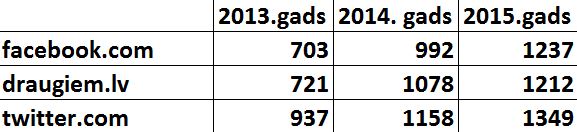 Sekotāju skaits sociālajos tīklos 
Tabula nr.1 (PA dati)Sekotāju skaita pieaugums sociālajos tīklos. Salīdzinot 2014.gadu ar 2015.gadu. Sociālajā tīklā facebook.com pieaugums ir 19,8%; draugiem.lv pieaugums 11%; twitter.com pieaugums par 14,1%. Sekotāju skaits Gulbenes novada tūrismam sociālajos tīklos5.attēls (PA dati)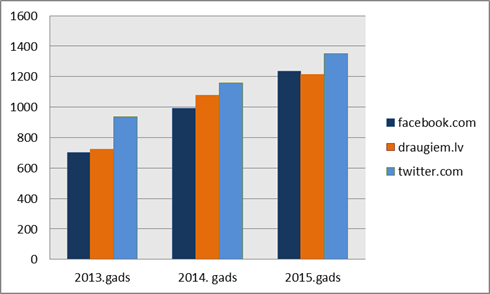 Mājaslapas www.visitgulbene.lv sesiju skaits6.attēls (PA dati)	Kā tas ir aplūkojams 5. un 6.attēlā, katru gadu pieaug ne tikai sekotāju skaits Aģentūrai sociālajos tīklos, bet arī unikālo apmeklējumu skaits un sesiju skaits Aģentūras mājaslapā www.visigulbene.lv. 2015.gadā īpaši pieaudzis unikālo (pirmo reizi aplūko mājas lapu) apmeklētāju skaits par 51,4%. Sesiju skaita pieaugums par 46,3%.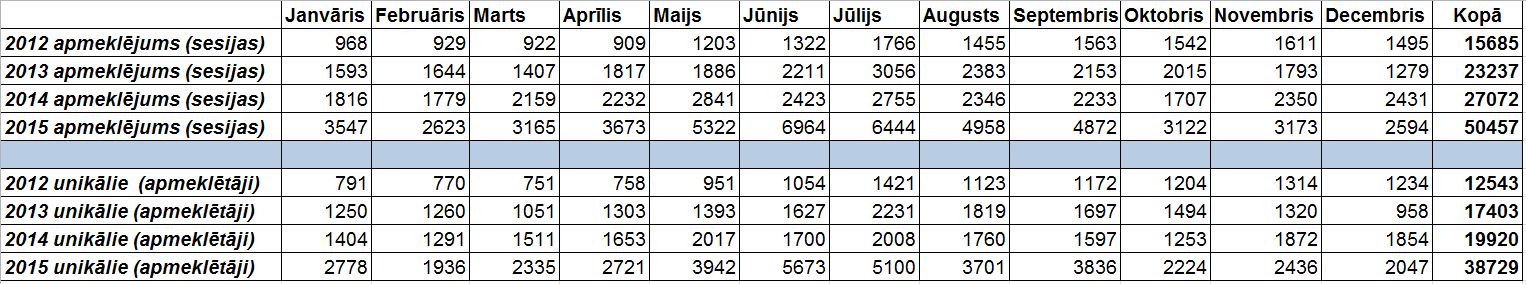 Sekotāju skaits mājaslapai www.visitgulbene.lv 2012.g.-2015.g.
Tabula nr.2 (PA dati)Top 5 ārvalstu skatījumi mājaslapā www.visitgulbene.lv :1. Amerikas Savienotās Valstis – 1,3752. Igaunija – 8683. Vācija – 617 4. Lielbritānija – 5305. Krievija – 3597.Gulbenes novada PA „Gulbenes tūrisma un kultūrvēsturiskā mantojuma centrs” stratēģijas aktualizēšanas un novērtēšanas kārtībaStratēģija tiek aktualizēta un novērtēta, balstoties uz šādu kārtību: Reizi gadā pirms darbības plāna kārtējam gadam sagatavošanas, tiek veikts darbības plāna par kārtējo gadu izvērtējums, atspoguļojot plānotās rīcības un sasniegtos kvantitatīvos un kvalitatīvos rezultātus.  Saskaņā ar darbības plāna kārtējam gadam izvērtējumu, pārskata stratēģijas aktualizēšanas nepieciešamību. Stratēģija tiek aktualizēta gadījumos, kad nepieciešams pārcelt sasniedzamā rezultāta termiņu pa gadiem vai ieviest jaunas rīcības. Stratēģijas novērtēšanu veic, plānošanas perioda pēdējā gada 4.ceturksnī, veicot gan darbības plāna kārtējam gadam, gan stratēģijas rezultātu izvērtēšanu.  Stratēģija tiek novērtēta, balstoties uz rīcības plānā noteiktajiem sasniedzamo rezultātu izpildes rādītājiem. Par kārtējo uzdevumu izpildi aģentūras darbinieki informē aģentūras direktori katras nedēļas darba apspriedēs.Lai veicinātu Gulbenes novada iedzīvotāju iesaistīšanas un aktivitātes pakāpes paaugstināšanos, Gulbenes novada pašvaldības aģentūras „Gulbenes tūrisma un kultūrvēsturiskais centrs” attīstības stratēģijas īstenošanai un turpmākai pilnveidošanai, apstiprinātā stratēģija tiks ievietota mājas lapā www.gulbene.lv.Par Gulbenes novada pašvaldības aģentūras „Gulbenes tūrisma un kultūrvēsturiskā mantojuma centrs” vidējā termiņas darbības stratēģijas izpildi atbild aģentūras direktore un speciālisti.Stratēģija nākamajam plānošanas periodam 2019.-2021. gadam tiek izstrādāta 2018.gada 4.ceturksnī.Gulbenes novada domes priekšsēdētājs					A.ApinītisStiprās pusesVājās pusesDaba un kultūrvēsturiskās vērtībasSkaista un maz skarta daba, dabas objektiBioloģiskā daudzveidībaBagāts kultūrvēsturiskais mantojumsDaudz tradīcijuEkoloģiski tīra videReģionā atrodas Baltijas valstīs vienīgā regulārā pasažieru pārvadājumu šaursliežu dzelzceļa līnija Gulbene – AlūksnePagastu aktīva līdzdalība dabas un kultūrvēsturiskās vides sakārtošanā. Tūrisma informācijaParocīga un ērta tūrisma informācijas pieejamība (mājaslapas, bukleti, brošūras, novadam raksturīgu suvenīru iegāde, sociālo tīklu aktīva izmantošana, regulāri sižeti, Reģionālajā TV)Tūrisma informācijas pieejamība novada iedzīvotājiem (regulāri 1x mēnesī „Gulbenes novada ziņas”, e-pastu regularitāte starp darbiniekiem, pagastiem, iestādēm, tūrisma popularizēšana ar laikraksta „Dzirkstele” palīdzību)Uz novada galvenajiem ceļiem uzstādītas novada kartes, virzienos uz apskates objektiem uzstādītas informatīvas norādesIzstrādāti vairāki maršruti novada apskatei gan pārgājieniem, gan velo un autotūristiem, ikvienam interesentamVelo maršruti nomarķēti ar speciālām zīmēm Tūrisma informācijas bukletu izvietošana Latvijas tūrisma informācijas centros, tuvākajos Igaunijas tūrisma informācijas centros, Pašvaldību savienības birojā BriselēUzstādīts skārienjūtīgs tūrisma info punkts, kas nodrošina nepārtrauktu tūrisma informācijas pieejamībuNaktsmītnesDaudzveidīgas nakšņošanas iespējas ar dažādiem servisa un cenu līmeņiemPieaudzis kopējais nakšņošanas vietu skaitsAtpūtas vietasIzveidotas vairākas kompleksas atpūtas un nakšņošanas vietasViesu mājas izveidojušas labiekārtotas pludmales un piedāvā aktīvās atpūtās iespējas uz ūdeņiemPie Tirzas, Gaujas un Pededzes ir izveidotas labiekārtotas atpūtas (ugunskura) vietasTiek piedāvāta laivošana (laivu noma)Ierīkota āra kafejnīca pilsētas centrā vasaras sezonā.Tūrismu atbalstošā infrastruktūraStrauja komunikāciju attīstība (internets)Veidojas jaunas tūrisma nozarē strādājošas lauku saimniecības. Gandrīz katrā pagastā ir gids, kurš spēj novadīt ekskursijas vienā vai divās svešvalodās.Sporta pasākumu organizēšanas iespējasLauku tūrisms (zemnieku saimniecības, kas nodarbojas ar bioloģiskajām saimniekošanas metodēm, audzē eksotiskus augus un dzīvniekus)Noslēgti sadarbības līgumi ar Tūrisma firmām, aģentūrāmCiti tūrisma attīstību veicinošie faktori Zemākas cenas nekā PierīgāIzdevīgs ģeogrāfiskais stāvoklis starpvalstu tūrisma attīstībai ar Igauniju un KrievijuRegulāri 1x mēnesī tiek organizēts Zaļais tirdziņš (pašražotās produkcijas tirdzniecība no dažnedažādām Latvijas vietām)2x gadā notiek Gulbenes novada Tūrisma sezonas atklāšanas un noslēguma pasākumsQ Latvia kvalitātes zīmes iegūšana Gulbenes novada tūrisma uzņēmumiem, PA Veidotas jaunas piknika (brīvās atpūtas iespēju) vietas, piemēram-Tirzā, Stāmerienā.Iegādāts elektrovilcieniņš, kas nodrošina ekskursijas pa Gulbenes pilsētu, ērtākai informācijas uzziņai par pilsētas vēsturi.Atvērts tūrisma informācijas centrs “Stāmeriena”, kas nodrošina vēl lielāku tūrisma informācijas pieejamību Gulbenes novada viesiem.Daba un kultūrvēsturiskās vērtības Investīciju nepietiekama piesaiste kultūrvēsturisko tūrisma objektu uzturēšanai un sakopšanaiNepietiekami izmantoti dabas un kultūrvēstures resursi tūristu piesaisteiVides objektiPilsētā trūkst atraktīvu, interesantu vides objektuNav izstrādāts pilsētas vienots tēls sezonu griezumā.Tūrisma informācijaNepietiekama sadarbība ar citu novadu laikrakstiem un portāliem, Gulbenes novada tūrisma informācijas popularizēšanaiNaktsmītnes Nepietiekoša naktsmītņu vidējā noslodzeAtpūtas vietas  Mazs aktivitāšu piedāvājums ziemas sezonai Labiekārtotu peldvietu trūkums ārpus viesu māju teritorijāmTūrismu atbalstošā infrastruktūra Ierobežotas ceļošanas iespējas pa Gulbenes novadu, izmantojot sabiedrisko transportuNe visur var norēķināties ar maksājumu kartēm.Nepietiekošs norāžu zīmju skaits un izvietojums uz apdzīvotām vietāmNav speciāli izbūvētu veloceliņuCiti tūrisma attīstību kavējošie faktori Novadu nešķērso neviens no valsts galvenajiem autoceļiem (A nozīmes ceļi)Salīdzinoši liels attālums no Rīgas, kur ierodas lielākā daļa ārvalstu tūristuNepietiekams tūristus apkalpojošajā sfērā strādājošo izglītības un prasmju līmenisKvalificēta darbaspēka trūkumsIespējasDraudiDaba un kultūrvēsturiskās vērtībasIespēja attīstīt eko un dabas tūrismuVides sakoptībaSakopt un atjaunot pagastos un pilsētā kultūrvēsturiskos objektusTūrisma informācijaPaplašināt tūrisma informācijas punktu izveides tīklu (TIP) novadā.Uzlabot sadarbību un informācijas apmaiņu starp tūrisma uzņēmējiem, tūrisma objektu pārstāvjiem, gidiem un PASadarboties ar ārvalstu tūrisma firmāmĀrvalstu tūristu intereses par Latviju pieaugumsNaktsmītnes Tūrisma pakalpojumu standartu ieviešanaAtpūtas vietas Ziemas tūrisma produktu attīstīšanaAttīstīt aktīvā un ekstrēmā tūrisma produktusTūrisma produktu ģimenēm ar bērniem pilnveidošana Dažādot un pilnveidot kultūras un sporta dzīves aktivitātesVeidot jaunas piknika vietasTūrismu atbalstošā infrastruktūra Norādes ceļa zīmju sistēmas pilnveideEiropas Savienības struktūrfondu līdzekļu piesaiste nozares attīstībaiCiti tūrisma attīstību ietekmējošie faktori Igaunijas un Krievijas tūrisma tirgus tuvuma izmantošanaDaba un kultūrvēsturiskās vērtības Kultūras pieminekļu tehniskā stāvokļa pasliktināšanāsApdzīvojums Iedzīvotāju skaita straujš samazinājums, dodoties dzīvot uz citām Latvijas pilsētām vai ārvalstīm.Tūrisma informācijaNepietiekošs finansējums no valsts tūrisma nozarei (informatīvajam nodrošinājumam)Naktsmītnes Līdzīgs tūrisma piedāvājums kaimiņu novados, to konkurētspējas pieaugums Atpūtas vietas Atpūtnieku skaita samazināšanās rezultātā var samazināties atpūtas vietu skaitsTūrismu atbalstošā infrastruktūra ES direktīvu un citu normatīvu skrupuloza ieviešana, kas palielina uzņēmēju izdevumus, samazinot peļņas iespējas, nepietiekamas iedzīvotāju pirktspējas apstākļos.Pasākuma nosaukumsMērķisAtbildīgais, partneriRealizācijas laiksPlānotais finansējums EURIespējamie finanšu avotiRīcības īstenošanas indikatīvie rādītāji1. PA mērķis: Attīstīt tūrisma produktu piedāvājumu dažādiem gadalaikiem 1. PA mērķis: Attīstīt tūrisma produktu piedāvājumu dažādiem gadalaikiem 1. PA mērķis: Attīstīt tūrisma produktu piedāvājumu dažādiem gadalaikiem 1. PA mērķis: Attīstīt tūrisma produktu piedāvājumu dažādiem gadalaikiem 1. PA mērķis: Attīstīt tūrisma produktu piedāvājumu dažādiem gadalaikiem 1. PA mērķis: Attīstīt tūrisma produktu piedāvājumu dažādiem gadalaikiem Konkurss par inovatīva tūrisma produkta izveidiRosināt uzņēmējus jaunu tūrisma produktu ieviešanāPA2017-20181300.00 EUR PASadarbībā ar tūrisma uzņēmējiem izveidoti 2 inovatīvi tūrisma produkti novadāLīdzdalība dažādos tūrismu veicinošos projektosSadarbībā ar tūrisma uzņēmējiem piedalīties dažāda mēroga projektos, kas līdzfinansē tūrisma produkta izveidi “klusās sezonas laikā”PA, tūrisma uzņēmēji2017-2018Atbilstoši izstrādātajām tāmēmPA, tūrisma uzņēmējiIzveidoti vismaz 1-2 jauni tūrisma produkti ziemas/pavasara sezonaiPiesaistīt starptautisku pasākumu organizatorus, īpaši pasākumu norisei ārpus aktīvās tūrisma sezonas un organizēt tūrisma pasākumus ar vietējo amatnieku, mājražotāju un tūrisma uzņēmēju līdzdalībuVeicināt tautsaimniecības nozares-tūrisma jomas attīstību novada teritorijā un sekmēt tūrisma uzņēmējdarbības attīstībuPA, tūrisma uzņēmēji2016-201828500.00 EURPA, tūrisma uzņēmēji, projektu finansējums, sponsoriNoorganizēti vismaz 2-4 pasākumi gadāPiedalīties Igaunijas- Latvijas programmas projektā “Tour de lake”Izveidot, attīstīt tūrisma piedāvājumu dažādiem gadalaikiem Stāmerienas pagastāAttīstības un projektu nodaļa, PA, Stāmerienas pagasta pārvalde, Alūksnes novads, Apes novads, 3 Igaunijas pašvaldības2016-2017100 000.00 EUR (projekta plānotais finansējums)Igaunijas-Latvijas programmaLabiekārtota Stāmerienas ezera apkārtne, izveidota skatu terase, piknika vietas, informācijas stendi u.c.2. PA mērķis: Attīstīt tūrisma produktu piedāvājumu dažādām tūristu mērķgrupām 2. PA mērķis: Attīstīt tūrisma produktu piedāvājumu dažādām tūristu mērķgrupām 2. PA mērķis: Attīstīt tūrisma produktu piedāvājumu dažādām tūristu mērķgrupām 2. PA mērķis: Attīstīt tūrisma produktu piedāvājumu dažādām tūristu mērķgrupām 2. PA mērķis: Attīstīt tūrisma produktu piedāvājumu dažādām tūristu mērķgrupām 2. PA mērķis: Attīstīt tūrisma produktu piedāvājumu dažādām tūristu mērķgrupām Dabas taku izveide un aprīkošanaIzmantot esošos dabas resursus (dabas liegumus, parkus u.c.), lai izveidotu aktīvai atpūtai un dabas pētniecībai piemērotas takasPA, pagastu pārvaldes, NVO, tūrisma uzņēmēji2016-20183200.00 EUR (gadā|)PA, tūrisma uzņēmēji,ERAF, programmas, projektiIzveidotas 2 jaunas dabas takas Jaunu tūrisma maršrutu izstrāde un aprīkošanaIzstrādāt dažāda garuma un dažādām interesēm atbilstošus tūrisma maršrutus, iekļaujot daudzveidīgus apskates objektus un aprīkojot ar norādes zīmēm.PA, pagastu pārvaldes, tūrisma uzņēmēji2016-2018550.00 EUR (gadā)PA, tūrisma uzņēmēji, ERAF, programmas, projektiIzveidoti 3-4 jauni tūrisma maršruti novadāKomplekso ekskursiju piedāvājumu izstrādeIzveidot kompleksos ekskursiju piedāvājumus, radot tūristam ērtāku ceļošanas veidu. PA, tūrisma uzņēmēji2016-2018240.00 EUR (gadā)PAIzveidoti 3 kompleksie tūrisma piedāvājumiTūrisma un atpūtas piedāvājuma ģimenēm ar bērniem veidošanaIzstrādāt tūrisma maršrutus un piedāvājumu, orientētu uz ģimenēm ar bērniem.PA, tūrisma uzņēmēji, VTA2016-2018180.00 EUR (gadā)PA, tūrisma uzņēmēji, projektu un programmu finansējumsIzstrādāti vismaz 2 tūrisma maršruti orientēti uz ģimenēm ar bērniemEsošo tūrisma produktu pilnveidošana un maršrutu izveidošanaPilnveidot un uzlaboti esošie maršrutiPA, pagastu, pilsētas pārvaldes2016-2017Atbilstoši izstrādātajai tāmeiPA, pagastu, pilsētas pārvaldesPilnveidoti un atjaunoti3 maršrutiPiedalīties vietēja, nacionāla un starptautiska mēroga pasākumu organizēšanā un koordinēšanāOrganizēt Gulbenes novada tūrisma sezonas atklāšanas un noslēguma pasākumus, kā arī iespēju robežās organizēt citus nozīmīgus nacionāla un starptautiska mēroga pasākumus, kas piesaista lielu tūristu interesiPA, tūrisma uzņēmēji, mājražotāji, amatnieki2016-201812 400.00 EUR (gadā)PA, tūrisma uzņēmēji, sponsoru līdzfinansējums, projektu līdzekļiKatru gadu noorganizēti 1 tūrisma sezonas atklāšanas un 1 noslēguma pasākums, 3-5 nacionāla vai starptautiska mēroga pasākumiOrganizēt Zaļo tirdziņu GulbenēReizi mēnesī organizēt Gulbenes un citu Latvijas novadu mājražotāju un amatnieku Zaļo tirdziņu GulbenēPA, Gulbenes labiekārtošanas iestāde2016-2018Nav nepieciešamsPAKatru gadu noorganizēti 12 Zaļie tirdziņi3. PA mērķis: Veicināt dažādu pakalpojumu attīstību tūristu vajadzību apmierināšanai 3. PA mērķis: Veicināt dažādu pakalpojumu attīstību tūristu vajadzību apmierināšanai 3. PA mērķis: Veicināt dažādu pakalpojumu attīstību tūristu vajadzību apmierināšanai 3. PA mērķis: Veicināt dažādu pakalpojumu attīstību tūristu vajadzību apmierināšanai 3. PA mērķis: Veicināt dažādu pakalpojumu attīstību tūristu vajadzību apmierināšanai 3. PA mērķis: Veicināt dažādu pakalpojumu attīstību tūristu vajadzību apmierināšanai Gidu tīkla izveide un apmācību veikšanaNodrošināt, lai būtu profesionāli apmācīti gidi, kas pārzina apskates objektus un spēj komunicēt vienā vai divās svešvalodās. PA2016-2018120.00 EUR (gadā)PA, apmācību projektu līdzfinansējumsIzveidots gidu tīkls (8 GIDI), kuri vada ekskursijas pa novaduDažādu tālākizglītības kursu organizēšana novadā tūrisma uzņēmējiem Uzlabot tūrisma pakalpojumu sniegšanas kvalitātiPA, tūrisma uzņēmēji2016-2018Atbilstoši izstrādātajai tāmeiPA, projektu līdzfinansējums, kursu dalībnieku līdzfinansējumsNoorganizēti katru gadu 1-2 kursi tālākizglītībā tūrisma jomāIzveidot jaunu ekskursiju komplekso piedāvājumu “Bānīša parks” Radīt jaunu ekskursiju piedāvājumu tūristiem, izmantojot novada kultūrvēsturisko mantojumu un dabas bagātību-ezerus, tā piesaistot Gulbenes novadam arvien vairāk tūristus un veicinot tūrisma uzņēmējdarbību novadāPA, Stāmerienas pagasta pārvalde, tūrisma uzņēmēji2017-20188 000.00 EURPA, Stāmerienas pagasta pārvalde, tūrisma uzņēmēji2017.gadā izveidots jauns kompleksais ekskursiju piedāvājums pie Stāmerienas dzelzceļa stacijas (akcentējot kultūrvēsturiskā mantojuma objektu-Bānīti)Izveidot jaunu ekskursiju piedāvājumu-Ekskursija ar kuģīti pa Stāmerienas ezeru-“Stāmerienas ezera vilinājums”Radīt jaunu, informatīvu ekskursiju piedāvājumu tūristiem, lai sniegtu pilnvērtīgu informāciju par Stāmerienas pagasta tūrisma piedāvājumu un popularizētu Gulbenes novada kultūrvēsturisko mantojumu, kā arī novada tūrisma piedāvājumuPA, Stāmerienas pagasta pārvalde2016201732 863.00 EUR32 863.00 EURPA2016.gadā izveidots jauns tūrisma ekskursiju piedāvājums Gulbenes novadāIzveidot jaunu atraktīvu ekskursiju piedāvājumu “Dzīve kokos”Izveidot inovatīvu tūrisma ekskursiju piedāvājumu novadāPA, pagastu pārvaldes, tūrisma uzņēmēji2017-20188 000.00 EURPA, projektu līdzfinansējumsIzveidots inovatīvs tūrisma ekskursiju piedāvājums apceļojot Litenes, Rankas, Daukstu, Stāmerienas pagastus4. PA mērķis: Attīstīt unikālos, īpašos, tikai Gulbenes novadam raksturīgos piedāvājumus4. PA mērķis: Attīstīt unikālos, īpašos, tikai Gulbenes novadam raksturīgos piedāvājumus4. PA mērķis: Attīstīt unikālos, īpašos, tikai Gulbenes novadam raksturīgos piedāvājumus4. PA mērķis: Attīstīt unikālos, īpašos, tikai Gulbenes novadam raksturīgos piedāvājumus4. PA mērķis: Attīstīt unikālos, īpašos, tikai Gulbenes novadam raksturīgos piedāvājumus4. PA mērķis: Attīstīt unikālos, īpašos, tikai Gulbenes novadam raksturīgos piedāvājumusGulbenes – Alūksnes šaursliežu vilciena (Bānīša) tūrisma produktu pilnveide un dažādošana Stāmerienes dzelzceļa stacijas atjaunošana, Kalnienas dzelzceļa stacijas atjaunošanaIzmantot unikālo kultūras pieminekli, lai radītu dažādām tūristu kategorijām piemērotus un atraktīvus tūrisma produktus. SIA „Gulbenes – Alūksnes bānītis”, PA, Stāmerienas pagasta pārvalde, Gulbenes novada pašvaldība, Vēsturisko dzelzceļu mantojumu padome2016-2018Atbilstoši izstrādātajai tāmeiSIA “Gulbenes – Alūksnes bānītis”, Gulbenes novada pašvaldība, Vēsturisko dzelzceļu mantojuma padome, ES projektos iegūstamais līdzfinansējumsLīdz 2018.g.atjaunota Kalnienas stacijaGulbenes novada īpašās ēdienkartes aktualizēšana un izveidošanaSadarbībā ar Gulbenes novada ēdināšanas iestādēm, aktualizēt un izveidot Gulbenes novada īpašo ēdienkarti, iekļaujot tajā Gulbenes novadam raksturīgus ēdienu piedāvājumusTūrisma uzņēmēji, PA2016 – 2018 (katru gadu)70.00 EUR (ēdienkaršu drukai katram gadam)PAKatru gadu līdz 1.maijam izveidota Gulbenes novada īpašā ēdienkarteEkskursijas ar elektrovilcieniņu atjaunota maršruta izstrādāšanaIzstrādāt papildinājumus tūrisma maršrutā pa pilsētuPA, pilsētas pārvalde2016-201813 000.00 EURGulbenes pilsētas pārvaldePapildināts ekskursiju vilcieniņa maršruts pa pilsētu, ekskursiju vilcieniņam kursējot caur Spārītes parku5. PA mērķis: Veicināt tūristus piesaistošo kultūrvēsturisko objektu un kultūrvēsturiskās vides – ainavas sakopšanu un atjaunošanu     5. PA mērķis: Veicināt tūristus piesaistošo kultūrvēsturisko objektu un kultūrvēsturiskās vides – ainavas sakopšanu un atjaunošanu     5. PA mērķis: Veicināt tūristus piesaistošo kultūrvēsturisko objektu un kultūrvēsturiskās vides – ainavas sakopšanu un atjaunošanu     5. PA mērķis: Veicināt tūristus piesaistošo kultūrvēsturisko objektu un kultūrvēsturiskās vides – ainavas sakopšanu un atjaunošanu     5. PA mērķis: Veicināt tūristus piesaistošo kultūrvēsturisko objektu un kultūrvēsturiskās vides – ainavas sakopšanu un atjaunošanu     5. PA mērķis: Veicināt tūristus piesaistošo kultūrvēsturisko objektu un kultūrvēsturiskās vides – ainavas sakopšanu un atjaunošanu     Apskates objektu apkārtnes labiekārtošanaLabiekārtot tūrisma maršrutos iekļauto apskates objektu apkārtni, aprīkojot ar informācijas un norādes zīmēm, soliņiem, atkritumu urnām, tualetēm.Pagastu pārvaldes, tūrisma uzņēmēji, PA2016-2018Atbilstoši izstrādātajām tāmēmTūrisma uzņēmēji, PA, pagastu pārvaldes, projektu līdzfinansējumsVeikti labiekārtošanas darbi 2 apskates-atpūtas objektiem Organizēt kultūrvēsturiskā mantojuma objektu sakopšanas talkasSakopt kultūrvēsturiskā mantojuma objektus, tā veicinot to iekļaušanu novada tūrisma piedāvājumāPagastu pārvaldes, pilsētas pārvalde, PA2016-2018Talkas/AkcijasPagastu, pilsētas pārvaldes, PAKatru gadu noorganizētas 2 talkasDatu bāzes uzturēšana un papildināšana par novada kultūrvēsturiskā mantojuma objektiemUzturēt un regulāri papildināt, atjaunot izveidoto datu bāzi par kultūrvēsturiskā mantojuma objektiem novadāPA2016-2018Nav nepieciešamsPARegulārs darbs pie datu bāzesOrganizēt papildus līdzekļu piesaisti un izvērst aktīvu darbību kultūrvēsturiskā mantojuma objekta – šaursliežu dzelzceļa apbūves atjaunošanaiSadarbībā ar Vēsturisko dzelzceļu mantojuma padomi organizēt Bānīša dzelzceļa līnijas Stāmerienes stacijas ēkas atjaunošanuPA, Novada dome, Stāmerienas pagasta pārvalde, Vēsturisko dzelzceļa mantojumu padome2016201720186000.00 EUR (novada domes finansējums)6000.00 EUR LDZ finansējumsAtbilstoši izstrādātajām tāmēmPA, novada dome2016.gadā veikts Stāmerienas dzelzceļa stacijas iekštelpu remontsKKF un VKPAI projektu līdzfinansējuma piesaiste pašvaldības īpašumā esošajiem kultūrvēsturiskā mantojuma objektiemAr mazo projektu līdzfinansējuma palīdzību piesaistīt līdzekļus pašvaldības īpašumā esošajiem kultūrvēsturiskā mantojuma pieminekļiemPA sadarbībā ar Attīstības un projektu nodaļu, pagastu pārvaldēm, pilsētas pārvaldi20163673.56 EUR (projekta plānotais)Gulbenes novada dome, pagastu pārvaldes, pilsētas pārvaldeTiks veikta arhitektoniskā izpēte Gulbenes dzelzceļa ierēdņu kolonijas ēkām Eiropas kultūras mantojuma dienas organizēšanaIzcelt un popularizēt novada kultūrvēsturisko mantojumuPA, pagastu pārvaldes, tūrisma uzņēmēji2016-20183750.00 EUR (gadā)PA,VKKF finansējums, tūrisma uzņēmējiKatru gadu tiks popularizēts 1 kultūrvēsturiskā mantojuma objekts un šajā objektā noorganizēts pasākums Finansu līdzekļu piesaiste no KKF, VKPAI kultūrvēsturiskā mantojuma objektu izpētei, glābšanai, sakārtošanaiRakstīt projektus KKF, VKPAI PA, pilsētas, pagastu pārvaldes, novada pašvaldība2016-2018Atbilstoši izstrādātajām tāmēmPA, VKKF, VKPAI, pilsētas, pagastu pārvaldes, novada pašvaldībaKatru gadu sagatavoti 2-3 projekti izsludināto projektu konkursu vai mērķprogrammu finansējumam 6. PA mērķis: Uzlabot esošo un plānoto tūrisma produktu pieejamību6. PA mērķis: Uzlabot esošo un plānoto tūrisma produktu pieejamību6. PA mērķis: Uzlabot esošo un plānoto tūrisma produktu pieejamību6. PA mērķis: Uzlabot esošo un plānoto tūrisma produktu pieejamību6. PA mērķis: Uzlabot esošo un plānoto tūrisma produktu pieejamību6. PA mērķis: Uzlabot esošo un plānoto tūrisma produktu pieejamībuInformācijas ceļa zīmju sistēmas izveideUzstādīt informācijas ceļa zīmes ar norādēm uz visiem tūrisma maršrutos iekļautajiem apskates objektiem, mājražotāju saimniecībām Pilsētas, pagastu pārvaldes, PA, tūrisma uzņēmēji2016-2018900.00 EUR (gadā)PA, tūrisma uzņēmēji, projektu līdzfinansējumsUzstādītas informācijas ceļa zīmes ar norādēm uz visiem tūrisma maršrutos iekļautajiem apskates objektiem un mājražotāju, amatnieku saimniecībām7. PA mērķis: Veidot pievilcīgu un vienotu Gulbenes novada tēlu, izmantojot dažādus informācijas nesējus tūrisma un kultūrvēsturiskā mantojuma reklamēšanai       7. PA mērķis: Veidot pievilcīgu un vienotu Gulbenes novada tēlu, izmantojot dažādus informācijas nesējus tūrisma un kultūrvēsturiskā mantojuma reklamēšanai       7. PA mērķis: Veidot pievilcīgu un vienotu Gulbenes novada tēlu, izmantojot dažādus informācijas nesējus tūrisma un kultūrvēsturiskā mantojuma reklamēšanai       7. PA mērķis: Veidot pievilcīgu un vienotu Gulbenes novada tēlu, izmantojot dažādus informācijas nesējus tūrisma un kultūrvēsturiskā mantojuma reklamēšanai       7. PA mērķis: Veidot pievilcīgu un vienotu Gulbenes novada tēlu, izmantojot dažādus informācijas nesējus tūrisma un kultūrvēsturiskā mantojuma reklamēšanai       7. PA mērķis: Veidot pievilcīgu un vienotu Gulbenes novada tēlu, izmantojot dažādus informācijas nesējus tūrisma un kultūrvēsturiskā mantojuma reklamēšanai       Reklāmas kampaņu veidošana Gulbenes novada tūrisma piedāvājuma popularizēšanai Veidot TV sižetus un raidījumus par Gulbenes novada tūrisma piedāvājumu, aktualitātēm un jauniem tūrisma objektiem.PA, Gulbenes novada domes Informācijas nodaļa2016-20184200.00 EUR (gadā)PA, sponsoru piesaistīties līdzekļiIzveidoti 5-6 sižeti gadā reklamējot tūrisma jomas pasākumus Gulbenes novadāDatu bāzes atjaunošana un papildināšana par tūristus interesējošiem objektiem un tūrisma pakalpojumu sniedzējiem Gulbenes novadāAtjaunot un papildināt ērti un ātri lietojamu datu bāzi par apskates objektiem un pakalpojumu sniedzējiem Gulbenes novadā, lai varētu operatīvi sniegt tūristiem vispusīgu informācijuPA2016-2018Papildus līdzekļi nav nepieciešamiPARegulārs darbs pie mājas lapas www.visitgulbene.lvinformācijas atjaunošanas, papildināšanas.Gulbenes novada tūrisma mājas lapas struktūras un satura uzlabošanaUzlabot Gulbenes novada tūrisma portāla struktūru un saturu, lai nodrošinātu ērtu un ātru informācijas ieguvi par interesējošo jautājumuPA2016-2018250.00 EUR (katru gadu)PARegulārs darbs pie mājas lapas www.visitgulbene.lvinformācijas atjaunošanas, papildināšanasGulbenes novada mobilās aplikācijas izveideIzveidot Gulbenes novada mobilo aplikāciju viedtālruņu lietotājiem, tā radot iespēju ērti un ātri atrast informāciju par apskates objektiem un pakalpojumiem teritorijāPA, Attīstības un projektu nodaļa2017-2018Atbilstoši izstrādātajai tāmeiPA, Attīstības un projektu nodaļa, projektu līdzfinansējumsIzveidota mobilā aplikācija individuālajām ekskursijām ar stāsta un spēles motīviemInformatīvo izdales materiālu sagatavošana un izdošana par Gulbenes novadu, atsevišķiem apskates objektiem un  teritorijāmRegulāri sagatavot un izdot informatīvos materiālus par Gulbenes novadu (latviešu, angļu un krievu valodās), lai nodrošinātu precīzas un aktuālas informācijas pieejamībuPA2016-20182200.00 EUR (gadā)PA, projektu līdzfinansējumsKatru gadu atjaunot un izdot bukletus, info avīzi par aktuālo tūrisma jomā novadāVeicināt un koordinēt daudzveidīgu un plašu tūrisma un aktīvās atpūtas attīstību Gulbenes novadāVeicināt Gulbenes novada tūrisma objektu iekļaušanu vietējā un starptautiskā mēroga tūrisma piedāvājumāPA, tūrisma uzņēmēji, tūrisma objektu apsaimniekotāji, īpašnieki2016-2018Atbilstoši izstrādātajām finansējuma tāmēmPA, pagastu pārvaldes, tūrisma uzņēmēji, projektu finansējumsRegulāri atjaunota latviatravel.lv datu bāzeGulbenes novada tūrisma informācijas skārienjūtīgā stenda (24h) darbības nodrošināšana Regulāri sekot Tūrisma info stenda darbībaiPA2016-2018200.00 EUR (gadā)PA, Informācijas tehnoloģiju kompetences centrsNodrošināta tūristiem un ikvienam novada apmeklētājam 24h pieejama novada tūrisma informācija 5 valodāsStatistisko datu apkopošana par tūrisma nozares attīstību Gulbenes novadāSadarbībā ar pagastu pārvaldēm, muzejiem, objektu īpašniekiem un apsaimniekotājiem, pakalpojumu sniedzējiem savākt un apkopot pietiekami objektīvu informāciju par tūristu plūsmu un to interesēm novadāPA2016-2018Papildus līdzekļi nav nepieciešamiPAKatru gadu 1x tiek apkopoti statistikas dati par apmeklētāju skaitu tūrisma objektosSuvenīru izgatavošana Izmantojot vietējo amatnieku, mājražotāju produkciju, izveidot daudzveidīgu un interesantu suvenīru klāstu, kas prezentē Gulbenes novada kultūrvēsturisko mantojumu un mūsdienu sasniegumus.PA, novada amatnieki, mājražotāji2016-2018580.00 EUR (gadā)PA, novada amatnieki, mājražotājiKatru gadu tiek izveidots suvenīru piedāvājums tūristiemPiedalīšanās valsts, starptautiskajās tūrisma izstādēs – gadatirgos Veicināt Gulbenes novada atpazīstamību Latvijas un starptautiskajā tūrisma tirgū. PA, VTA, LIAA Tūrisma departamentsikgadējsAtbilstoši izstrādātajai tāmeiPA, VTA, LIAA Tūrisma departaments, ES projektu līdzfinansējumsKatru gadu Gulbenes novada tūrisma piedāvājums tiek prezentēts 3-4  Starptautiskās tūrisma izstādēs (LIAA Tūrisma departamenta līdzfinansējums)Piedalīšanās Latvijas Tūrisma informācijas tirgosVeicināt Gulbenes novada atpazīstamību un popularizēt Gulbenes novada tūrisma piedāvājumu nacionālā mērogāPA, tūrisma uzņēmējiikgadējs1650.00 EUR (gadā)PAKatru gadu Gulbenes novada tūrisma piedāvājums tiek prezentēts Latvijas Tūrisma tirgūLatvijas un starptautisko tūroperatoru un plašsaziņas līdzekļu (žurnālistu) pārstāvju vizīšu uz Gulbenes novadu organizēšanaVeicināt Gulbenes novada atpazīstamību Latvijas un starptautiskajā tūrisma tirgū, masu medijos.PA, VTA, LIAA Tūrisma departamentsikgadējs320.00 EUR (gadā) PA, tūrisma uzņēmēji, VTA, LIAA Tūrisma departaments, projektu līdzfinansējumsKatru gadu noorganizētas 1-2 žurnālistu vizītes Gulbenes novada tūrisma piedāvājumu popularizēšanai8.PA mērķis: Veicināt dažādu institūciju sadarbības attīstību tūrisma jomā 8.PA mērķis: Veicināt dažādu institūciju sadarbības attīstību tūrisma jomā 8.PA mērķis: Veicināt dažādu institūciju sadarbības attīstību tūrisma jomā 8.PA mērķis: Veicināt dažādu institūciju sadarbības attīstību tūrisma jomā 8.PA mērķis: Veicināt dažādu institūciju sadarbības attīstību tūrisma jomā 8.PA mērķis: Veicināt dažādu institūciju sadarbības attīstību tūrisma jomā Sadarbības ar ārvalstu partneru tūrisma institūcijām veidošana un attīstīšanaSadarbībā ar ārvalstu partneriem, veicināt informācijas apriti un tūristu intereses pieaugumu par Gulbenes novadu.PA2016-2018740.00 EUR (komandējumu apmaksa + ārvalstu partneru uzņemšana)PANoorganizēta tikšanās ar Igaunijas un Krievijas tūrisma aģentūru vadītājiemSadarbības ar Latvijas tūrisma institūcijām, biedrībām, asociācijām un tūrisma informācijas centriem attīstīšanaSadarbībā ar Latvijas tūrisma jomas attīstītajiem un popularizētājiem, veicināt Gulbenes novada atpazīstamību un tūristu intereses pieaugumu par Gulbenes novadu.PA2016201720181850.00 EURPADalība 3.Latvijas tūrisma informācijas tirgū SaulkrastosKatru gadu piedalīties Latvijas Tūrisma informācijas tirgos Sadarbības veidošana starp novada tūrisma pakalpojumu sniedzējiemSadarbībā ar tūrisma uzņēmējiem, amatniekiem, mājražotājiem veidot kvalitatīvus vairākdienu tūrisma maršrutus, un organizēt valsts, starptautiska mēroga pasākumusPA, tūrisma uzņēmēji, amatnieki, mājražotāji2016-2018Atbilstoši izstrādātajai tāmeiPA, tūrisma uzņēmējiIzstrādāti 2 ekskursiju maršruti katru gaduInformatīvie un pieredzes apmaiņas semināriVeicināt informācijas apriti starp dažādām institūcijām, pašvaldībām un uzņēmējiem par sasniegumiem un problēmām tūrisma jomāPA2016-2018220.00 EUR (gadā)PANoorganizēti 1-2 pieredzes apmaiņas semināri gadāAptauju organizēšanaOrganizēt tūristu aptaujas, lai noskaidrotu viņu intereses, ceļojuma mērķus, veiksmes un neveiksmes to sasniegšanā, uzlabojot tūrisma  pakalpojumu kvalitātiPA2016-2018Papildus līdzekļi nav nepieciešamiPANoorganizēta katru gadu 1 tūristu aptauja par novada tūrisma pakalpojumu sniedzējiemPasaules Tūrisma dienas organizēšanaOrganizēt tūrismu popularizējošu un veicinošu pasākumu PA, pagastu, pilsētas pārvaldes, izglītības iestādes, NVO, tūrisma uzņēmēji2016-20181300.00 EUR(gadā)PAKatru gadu noorganizēts 1 novada tūrismu veicinošs un popularizējošs pasākumsIkgadēji Gulbenes novada tūrisma semināri un sapulcesSniegt pārskatu par tūrisma nozares attīstību, labās prakses un pieredzes piemēri, noteikt svarīgākos risināmos jautājumus novadā un sagatavot priekšlikumus problēmu risinājumiem reģiona un valsts līmenīPA, pilsētas, pagastu pārvaldes, tūrisma uzņēmēji, mājražotāji, amatnieki2016-2018(2 reizes gadā)480.00 EUR (gadā)PANoorganizēti 2 semināri katru gadu9. PA mērķis: Paaugstināt pagastu, pilsētas, tūrisma uzņēmēju un sabiedrisko organizāciju administratīvo kapacitāti    9. PA mērķis: Paaugstināt pagastu, pilsētas, tūrisma uzņēmēju un sabiedrisko organizāciju administratīvo kapacitāti    9. PA mērķis: Paaugstināt pagastu, pilsētas, tūrisma uzņēmēju un sabiedrisko organizāciju administratīvo kapacitāti    9. PA mērķis: Paaugstināt pagastu, pilsētas, tūrisma uzņēmēju un sabiedrisko organizāciju administratīvo kapacitāti    9. PA mērķis: Paaugstināt pagastu, pilsētas, tūrisma uzņēmēju un sabiedrisko organizāciju administratīvo kapacitāti    9. PA mērķis: Paaugstināt pagastu, pilsētas, tūrisma uzņēmēju un sabiedrisko organizāciju administratīvo kapacitāti    Tūrisma informācijas punktu izveide lauku saimniecībās (kuras nodarbojas ar lauku tūrismu), tūrisma objektosUzlabot tūristu apkalpošanas kvalitāti, nodrošināt informācijas pieejamību un gidu pakalpojumusPA, tūrisma uzņēmēji2016-2018Nepieciešami informācijas materiāli, gidu pakalpojumiPA, projektu līdzfinansējumsNodrošināt novadā esošās naktsmītnes ar tūrisma informatīvajiem materiāliem par novaduTūrisma informācijas punktu izveide pēc tūristu apmeklējuma statistikasIzveidot:TIP- Litenē (sadarbībā ar Litenes pagasta bibliotēku);TIP-Lejasciemā (sadarbībā ar Lejasciema kultūrvēsturiskā mantojuma centru)Uzlabot tūrisma informācijas pieejamību par novada tūrisma objektiemPA, pagastu pārvaldes, Litenes pagasta bibliotēka2016-2017220.00 EUR gadāPA, projektu līdzfinansējumsNodrošināta informācijas par novadu un tūrisma informācijas pieejamība tūristiem un ikvienam interesentam10.PA mērķis: Paaugstināt ar tūrisma nozari saistīto darbinieku kvalifikācijas līmeni un valodu prasmi    10.PA mērķis: Paaugstināt ar tūrisma nozari saistīto darbinieku kvalifikācijas līmeni un valodu prasmi    10.PA mērķis: Paaugstināt ar tūrisma nozari saistīto darbinieku kvalifikācijas līmeni un valodu prasmi    10.PA mērķis: Paaugstināt ar tūrisma nozari saistīto darbinieku kvalifikācijas līmeni un valodu prasmi    10.PA mērķis: Paaugstināt ar tūrisma nozari saistīto darbinieku kvalifikācijas līmeni un valodu prasmi    10.PA mērķis: Paaugstināt ar tūrisma nozari saistīto darbinieku kvalifikācijas līmeni un valodu prasmi    Tūrisma uzņēmēju apmācība Paaugstināt ar tūrisma nozari saistīto uzņēmēju zināšanas un prasmes uzņēmējdarbības organizācijā, marketingā, apkalpošanas kvalitātē, lai Gulbenes novadā tūristi saņemtu kvalitatīvus, cenai atbilstošus un daudzveidīgus pakalpojumus, kas vairotu novada popularitāti un piesaistītu arvien vairāk tūristuPA2016-2018440.00 EUR (2017.gadā)PA, tūrisma uzņēmēji, projektu līdzekļiKatru gadu noorganizēti 1-2 tālākizglītības kursi vai semināri tūrisma jomāSvešvalodu kursi lauku tūrisma uzņēmumu vadītājiem Paaugstināt pakalpojumu nozarē strādājošo svešvalodu prasmes un komunikācijas spējas ar ārvalstu tūristiemPA, tūrisma uzņēmēji2017-2018380.00 EUR (gadā)PA, tūrisma uzņēmēji, projektu līdzfinansējumsNoorganizēti svešvalodu kursi lauku tūrisma uzņēmumu vadītājiemLatvijas tūrisma pakalpojumu kvalitātes zīmes “Q Latvia” kvalitātes prasību uzturēšanaGulbenes novada tūrisma pakalpojumu kvalitātes nodrošināšanaPA2016-201719.68 EUR (gadā)PAKatru gadu sasniegti izvirzītie mērķi un uzdevumi Q Latvia kvalitātes standartos11. PA mērķis: Attīstīt un paplašināt PA pakalpojumu klāstu11. PA mērķis: Attīstīt un paplašināt PA pakalpojumu klāstu11. PA mērķis: Attīstīt un paplašināt PA pakalpojumu klāstu11. PA mērķis: Attīstīt un paplašināt PA pakalpojumu klāstu11. PA mērķis: Attīstīt un paplašināt PA pakalpojumu klāstu11. PA mērķis: Attīstīt un paplašināt PA pakalpojumu klāstuGulbenes novadam raksturīgo suvenīru tirdzniecība PARealizēt gan izveidotos un iegādātos, gan mājražotāju, amatnieku piedāvātos novadam raksturīgos suvenīrus.PA, tūrisma uzņēmēji, mājražotāji, amatnieki2016-2018200.00 EUR (gadā)PAKatru gadu papildināts piedāvāto suvenīru klāsts papildinot to ar novada mājražotāju, amatnieku darinājumiemPasākumu un koncertu biļešu pārdošanas punkta darbības nodrošināšanaRadīt iespēju Gulbenes novada iedzīvotājiem iegādāties biļetes uz jebkuru pasākumu Latvijā, piesaistīt interesentus novadā sniegtajiem tūrisma pakalpojumiem PA2016-2018Finansējums nav nepieciešamsSIA “Biļešu paradīze”Tiek nodrošināta iespēja ikvienam interesentam iegādāties, rezervēt biļetes uz jebkuru koncertu vai teātra izrādi LatvijāBiroja pakalpojumu paplašināšanaPiedāvāt PA apmeklētajiem  skenēšanas, printēšanas  pakalpojumusPA2016-2018Atbilstoši izstrādātajiem maksas pakalpojumiemFinansējums nav nepieciešamsTiek nodrošināti biroja pakalpojumi tūristiemPilnveidot TIC “Stāmeriena” novada suvenīru piedāvājumuPaplašināt novadu prezentējošo suvenīru klāstuPA, novada amatnieki, mājražotāji2016-2018200.00 EURPATIC “Stāmeriena” tiek piedāvāts 1 jauns suvenīrs katru gadu ar Stāmerienas pagasta simboliku, Gulbenes novada simbolikuNr.p.k.Nosaukums Atrašanās vieta1.Gulbenes novada pašvaldības aģentūra "Gulbenes tūrisma un kultūrvēsturiskā mantojuma centrs"Gulbene, Ābeļu iela 22.Tūrisma informācijas centrs “Stāmeriena”Vecstāmeriena, Stāmerienas pag.3.Litenes tūrisma informācijas punktsLitene, Litenes pag., Litenes pagasta bibliotēka4.Lejasciema tūrisma informācijas punktsLejasciems, Lejasciema pag., Lejasciema kultūrvēsturiskā mantojuma centrs5.Tūrisma informācijas punkts Vecgulbenes muižāGulbene, Brīvības iela 186.Tūrisma informācijas punkts viesnīcā “Gulbene”Gulbene, O.Kalpaka iela 277.Tūrisma informācijas punkts kafejnīcā “Rodi”Gulbene, O.Kalpaka iela 608.Tūrisma informācijas punkts kafejnīcā “Kantes krogs”Gulbene, Miera iela 15